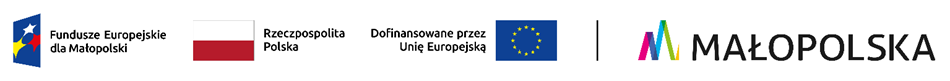 Projekt „Stawiamy na działanie” program Fundusze Europejskie dla Małopolski 2021-2027…………………………………     	 	 	                            	…………………………………              Wnioskodawca				       	             		         Miejscowość i data ………………………………..                    adresPowiatowy Urząd Pracy                                                                                              w WadowicachZgodnie z § 1 ust. 3 oraz § 3 ust.1 pkt 3,4,5 umowy nr …………………………………….…. o przyznanie jednorazowo środków na podjęcie działalności gospodarczej zawartej w dniu ……………………. przedkładam w załączeniu następujące dokumenty dotyczące rozliczenia otrzymanego dofinansowania:*) dokumenty wskazane w pozycji 1,2 oraz częściowo w pozycji 5 (np. zdjęcie baneru, szyldu, itp.) dodatkowo należy przesłać w formie elektronicznej na adres e-mail: paulina_lempart@praca.gov.pl  lub renata_miarka@praca.gov.pl.	Świadomy odpowiedzialności karnej określonej w art. 233 § 1, § 1a oraz art. 297 § 1, § 2  ustawy z dnia            6 czerwca 1997 r. - Kodeks karny oświadczam, że wszystkie informacje zawarte w załączonych dokumentach są zgodne z prawdą oraz nie posłużyły do rozliczenia innego przedsięwzięcia finansowanego ze środków publicznych.								............................................................							  	              podpis WnioskodawcyLp.Rodzaj dokumentu(należy zaznaczyć rodzaj składanego dokumentu wstawiając znak x)1.Wniosek o zmianę szczegółowej specyfikacji wydatków – załącznik nr 1 do umowy *.2.Rozliczenie zawierające zestawienie wydatków poniesionych na towary i usługi – załącznik         nr 2 do umowy *.3. Oświadczenie o podatku od  towarów  i usług – załącznik nr 3 do umowy.4. Dokumenty potwierdzające poniesione wydatki (faktury, rachunki, potwierdzenie przelewu/transakcji, umowa sprzedaży, wycena rzeczoznawcy, dowód zapłaty podatku od czynności cywilnoprawnych, przetłumaczony przez tłumacza przysięgłego na język polski dowód zakupu towaru od sprzedawcy mającego siedzibę poza granicami Rzeczypospolitej Polskiej, itp.).5. Dokumentacja wykonanej reklamy (ulotka, wizytówka, itp.) *.